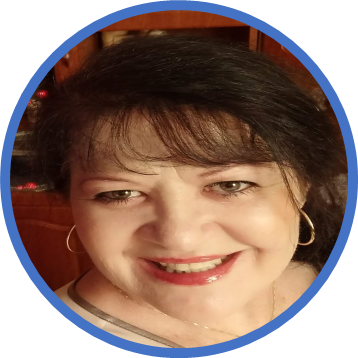 Ibolya Irma KOVÁCSVERBINDUNGTEFONNUMMER+36 30 2671 529email cím:960ibolya.kovacs@gmail.comWhatsApp und MessengerDATEN---------------------------------------------------------NAME                       Ibolya Irma KovácsGEBURTSORT            BerettyóújfaluDATUM                     17.10.1960ADRESSE                   8200 VESZPRÉM,                                    Ady Endre str. 79/D                                      Fsz.2.FAHRERLAUBNIS       NEINRAUCHEN                 NEINSTUDIEN8 JAHRE GRUNDSHULE3 JAHRE BERUFSHULE CHEMIE2 JAHRE CHEMISCHE INDUSTRIECOMPUTERKURSGESUNDHEITKURSARBEITSERFAHRUNGICH ARBEITE SEIT 6 JAHREN ALS PFLEGEKRAFT 4 JAHRE IN DEUTSCHLAND2 JAHRE IN ÖSTERREICHDIE PATIENTEN WAREN ALTERE, KRANKE MENSCHEN.KRANKHEITEN--------------------------------------------------------------------------------------------------- DEMENZ, PARKINSON, DEPRESSION, BLUTHOCHDRUCK, DIABETES,SCHLAGANFALL.DIE MEISTEN PATIENTEN SIND WINDEL (INKONTINENT)SIE MUSSTE AUCH BEIM AN-UND AUSZIEHEN UND BEIM BADEN HELFEN.DEUTSCHKENNTNISSEA2- B1ARBEITENWASCHENREINIGUNGBÜGELNKOCKHENEINKAUFENBLUMEN GIESENICH KÜMMERE MICH UMFASSEND UM DEN PATIENTEN.ICH BESCHÁFTIGE MICH AUCH MIT IHRER GEISTIGEN FÁHIGKEIT.MEMORY-SPIELE HELFEN SEHRDER GEPLANTE AUFENTALT BEIM PATIENTEN IST NACH MÖGLICHKEIT EINE 1- MONATS SCHICHT.